Rivington Primary SchoolRespect, Protect, Give Thanks, Keep Peace.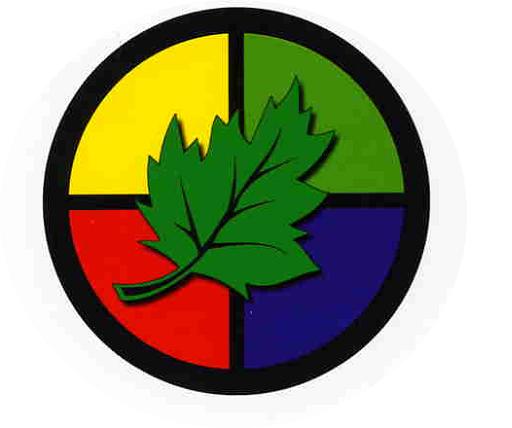 Equality Policy, Audit and Action Plan  INTRODUCTIONRivington Primary is guided by a clear set of objectives and values, one of which is equality.  We are committed to eliminating unlawful discrimination, harassment and victimisation; advance equality of opportunity; and foster good relations between different groups within the local community.  We are determined to do everything we can to make sure that people are treated fairly and that everyone has access to good quality services.Unlawful discrimination, which results in unfairness in any aspect of schools employment policies and practices, curriculum or service delivery, will not be acceptable under any circumstances.  In accordance with our school aims and ethos, we pledge to respect the equal human rights of our pupils, staff and other members of the school community, and to educate them about equality, diversity and cohesion.LEGISLATION AND DUTIESThe following list identifies the equality legislation that affects the school.  Human Rights Act 1998Education Act 2002 (Section 78)Education and Inspectors Act 2006 (Section 38 (1))Equality Act 2010The Equality Act 2010 (Specific Duties) Regulations 2011Children and Families Act 2014Human Rights Act 1998The Human Rights Act 1998 makes it unlawful for schools to behave in a way that is not compatible with the provisions of the European Convention on Human Rights.  Any action taken by a school that interferes with an individual’s Human Rights must only be considered if it is a justified and proportionate means of achieving a legitimate end.Education Act 2002 (Section 78)Section 78 requires governing bodies for all maintained schools to provide a curriculum that "promotes the spiritual, moral, cultural, mental and physical development of pupils at the school and of society, and prepare pupils at the school for the opportunities, responsibilities and experiences of later life".Education And Inspections Act 2006 (Section 38 (1))Section 38 (1) of the Education and Inspections Act 2006 states that:"The governing body of a maintained school, shall, in discharging their functions relating to the conduct of the school:Promote the wellbeing of pupils at the school, and Promote community cohesion. The Children and Families Act 2014Sets out how the School will support children and young people with Special Educational Needs, Social Care Needs and Health Needs.  The School willContribute appropriately to the ‘local offer’ detailing relevant services available for children with disabilities and / or Special Educational Needs.Contribute appropriately to a pupil’s Education, Health and Care Plan.Equality Act 2010The General Public Sector Duty of the Equality Act 2010 requires schools, in the exercise of their functions and decisions, to have due regard to the need to: Eliminate discrimination, harassment and victimisationAdvance equality of opportunity between persons who share a protected characteristic and persons who do not share itFoster good relations between persons who share a protected characteristic and persons who do not share it.Rivington Primary will take the following action as reasonable steps to demonstrate due regard to the General Duty of the Equality Act 2010:Produce a written equality policy identifying action to be taken to eliminate discrimination, advance equality of opportunity and foster good relations between different groups across school activity.Ensure hate incidents and hate crime reporting is integrated within the School’s Anti Bullying PolicyAudit the curriculum, and teaching and learning methods, to ensure they are accessible, inclusive in the language and representation used, promote inclusion and physical activity for disabled pupils, and challenge stereotypes to promote community cohesion and a positive image of a diverse community.Make reasonable adjustments to ensure that disabled staff, pupils and parents are not disadvantaged in employment or the provision of education, and have equality of access to information, facilities and other services at the School.Equality Act 2010 (Section 10) requires schools to prepare and maintain an accessibility plan in order to increase the extent to which disabled pupils can participate in the school's curriculumimprove the physical environment of the school for the purpose of increasing the extent to which disabled pupils are able to take advantage of education and benefits, facilities or services provided or offered by the school, andimprove the delivery to disabled pupils of information which is readily accessible to pupils who are not disabledIn order to meet Section 10 of the Equality Act 2010 Rivington Primary will publish the outcome of our Equality, Accessibility and Cohesion Audit and Action Plan on the school’s website.The Equality Act 2010 (Specific Duty) Regulations 2011 requires schools to set measurable equality objectives and to publish information about their performance on equality, so that the public can hold them to account.In order to meet the Specific Duty, Rivington Primary willPublish sufficient information to demonstrate compliance with the general equality duty across its functions annually.Prepare and publish equality objectives to demonstrate how the general equality duty will be metPROTECTED CHARACTERISTICS UNDER THE EQUALITY ACT 2010The Equality Act 2010 identifies a list of nine characteristics that are subject to its general duty. They are: Age, Disability, Gender (sex), Gender reassignment, Marriage and civil partnership, Pregnancy and maternity, Race (ethnicity), Religion, Sexual orientation.(However, age and being married or in a civil partnership do not apply to school provisions.)RESPONSIBILITIESGovernors are responsible for:Ensuring that the School meets the duty of the Equality Act 2010.Ensuring that they understand the equality implications of all key decisions on policy and practice before they are made.Requesting an annual report from the Head Teacher on progress against the school’s equality policy, equality objectives and action plan.  This report must include a summary of the results of any consultation, equality monitoring and equality impact assessmentsThe Head Teacher is responsible for:Producing, implementing and maintaining the school’sEquality PolicyPublishing the School’s contribution to the “local offer”Ensuring all staff know their responsibilities under the Equality Policy, and receive training and support in carrying these outEnsuring that hate incidents and hate crime reporting is integrated within the School’s Complaint Process and Anti Bullying PolicyEnsuring tools are in place to show how the school has shown due regard to all protected groups, such as;Equality impact assessment of policiesEquality monitoring of policies e.g. employment, admissions, pupil attainment, exclusion, hate incidentsCurriculum Equality AuditCompleting of the equality, accessibility and cohesion audit and action planPublishing the School’s Equality Policy and the outcome of the equality, accessibility and cohesion audit and action plan, on the school website, to demonstrate compliance with the general equality duty across its functions; updating this annuallyUsing information from the equality, accessibility and cohesion audit to develop equality objectives for the schoolPublishing the equality objectives on the school website; reviewing them annually.Reviewing and revising the School’s Equality Policy every three yearsReporting to Governors annually progress against the School’s Equality Policy, Equality Objectives and Action Plan.  This report must include a summary of the results of any consultation, equality monitoring and equality impact assessments.Ensuring the School’s Equality Policy is readily available and that the governors, staff, pupils, and their parents/carers and guardians know about itEnsuring the School’s Equality Policy is followed consistently by all staff and pupilsEnsuring appropriate and consistent action is taken in cases of discrimination, harassment, victimisation, hate incidents and hate crimesAll staff are responsible for:Ensuring they follow the equality policy and procedures, and take up equality training and learning opportunities provided by the schoolBehaving in a dignified manner towards others, and respecting individuals regardless of protected characteristicA consistent challenge to unwanted behaviour, including inappropriate use of language.Consistent application of all school policiesStaff with responsibility for areas of the curriculum, are responsible for completing Curriculum Equality Audits for each area, and making appropriate changes to teaching and learning methods to (i) improve accessibility, (ii) advance equality of opportunity, (iii) eliminate discrimination, harassment and victimisation, and (iv) foster good community relations. (See Appendix 2)The Head Teacher is responsible overall for dealing with reports of hate-incidentsThe Head Teacher is responsible overall for Children with Special Educational NeedsPupils, parents, visitors and contractors are responsible for:Ensuring they follow the equality policy and proceduresBehaving in a dignified manner towards others, and respecting individuals regardless of protected characteristicA consistent challenge to unwanted behaviour, including inappropriate use of languageDEFINITIONS OF DISCRIMINATION, HARASSMENT AND VICTIMISATIONUnder the law, there are different categories of discrimination, with differences in the legal framework surrounding them.  These are: Direct Discrimination, which occurs when a person is treated less favourably than another on grounds of a personal characteristic.Discrimination by Association occurs when a pupil is treated less favourably because of their association with another person who has a protected characteristic (other than pregnancy and maternity).  This might occur when you treat a pupil less favourably because their sibling, parent, carer or friend has a protected characteristic.Discrimination arising from perception takes place where education provider behaves as if the person has the characteristic and treats them worse than others as a result. This applies whether the perception is true or not, even if the education provider knows that the person does not have the protected characteristic.Discrimination because of pregnancy and maternity occurs when women (including a female pupil of any age) are treated less favourably because she is or has been pregnant, has given birth in the last 26 weeks or is breastfeeding a baby who is 26 weeks or younger.Indirect Discrimination, which occurs when a rule or condition which is applied equally to everyone:Can be met by considerably smaller proportion of people from a particular groupIs to the disadvantage of that groupCannot be justified by the aims and importance of the rule conditionDiscrimination arising from a disability, which occurs when an education provider treats the disabled person unfavourably, this treatment is because of something which has come about as a result of the disabled person's disability (‘something arising in consequence of the person’s disability’), and the education provider cannot show that this treatment is justified as a balanced way of achieving something for a good reason (in legal language ‘a proportionate means of achieving a legitimate aim’).Discrimination arising from disability is different from direct discrimination.  Direct discrimination refers to less favourable treatment and requires a comparison to show that a person without the protected characteristic would be treated differently.  Discrimination arising from disability refers to unfavourable treatment and does not require a comparison to a non-disabled person.Harassment, occurs when unwanted conduct has the purpose or the effect of violating a person’s dignity or creating an intimidating, hostile, degrading, humiliating or offensive environment for them, on grounds of disability, race or gender.  Although the harassment provisions do not explicitly apply to the protected characteristics of gender reassignment, sexual orientation, religion or belief; or pregnancy and maternity, in relation to schools, unwanted conduct related to any of these protected characteristics that results in a pupil, governor, staff or visitor being disadvantage would constitute direct discrimination.Victimisation: occurs when a person is treated less favourably because they have taken action in respect of discrimination, e.g. by bringing a complaint or giving evidence for a colleague. DISCRIMINATION, HARASSMENT AND VICTIMISATION WITH REGARD TO PUPILSWe will not discriminate, harass or victimise any child seeking admission, nor with regard to any pupils, or their parents or carers on grounds of gender, race, disability, sexual orientation, religion or belief, pregnancy and maternity.  This includes discrimination, harassment or victimisation in provision of teaching or allocating the pupil to certain classes, applying different standards of behaviour, dress and appearance, excluding pupils or subjecting them to any other detriment, and conferring benefits, facilities or services.School curriculum and collective worship are not covered by the requirements on schools not to discriminate on grounds of religion or beliefWith regard to disability, the school will make such reasonable adjustments as are necessary to prevent disabled pupils being at a substantial disadvantage in comparison with people who are not disabled, even if it means treating them more favourablyEMPLOYMENTWe are committed to a fair and equal pay policy and a free from bias pay structure.We will not discriminate, harass or victimise in employment unlawfully on grounds of gender, gender reassignment, race, disability, sexual orientation, religion or belief or age.  This includes discrimination, harassment or victimisation in relation to recruitment, terms and conditions, promotions, transfers, dismissals, training and employment practices such as dress codes and disciplinary procedures.With regard to disability, we will make such reasonable adjustments as are necessary to prevent a disabled person being at a substantial disadvantage in comparison with people who are not disabled. The school will monitor the information as set out below disaggregated by disability, gender, religion, sexual orientation and different racial group.The number of staff in post, andThe number of applicants for employment, training and promotionWhere agreed, the school will ensure that it sends employment equality monitoring data to the Council’s Human Resources Section, in a format specified by the Council.MONITORING AND ANALYSISWe will monitor the following policies to ensure that we are meeting equality duties.Pupil AdmissionPupil ExclusionPupil AttainmentThe progress of pupils identified as having special educational needsComplaintsHate IncidentsSatisfaction SurveysWhere appropriate we will use the equality monitoring categories for race, gender, religion and disability used by St.Helens Council’s Children and Young Peoples Department.  This will ensure consistency of data and enable us to set targets that are comparable with other agencies.We will disaggregate the results of monitoring by the equality profile (race, gender, religion and disability) to identify if there were any issues or outcomes particular to one specific group.  Where relevant, actions will be taken to improve any adverse outcomes for any group.  The results of equality monitoring will be reported to the school governors annually.  Any identified improvements will be included in the School’s Improvement Plan.  The results of such monitoring and analysis will be published, to enable viewing by any interested party.EQUALITY IMPACT ASSESSMENT (EIA)The school’s Equality Impact Assessment will be carried out on all of our key policies at least once every three years.  We will ensure that the Equality Impact Assessment process is updated in line with new legislation.The Equality Impact Assessment template is based upon the relevant equality duties.  For each of the school’s functions the Equality Impact Assessment process will cover the following areas:The advancement of equality of opportunityThe elimination of unlawful discrimination, harassment and victimisationTo foster good relations between different groups of our communityThe promotion of positive attitudes to disabilityThe participation by disabled people in public lifeThe meeting the need of disabled people, even when that means treating them more favourably than non-disabled people.Improving health and wellbeingThe outcome of equality impact assessments will be reported to the school governors.  Any identified improvements will be included in the School’s Improvement Plan (see Appendix 1 for template EIA).The local Authority will ensure all template policies in relation to education provision and employment have been informed by an equality impact assessmentCURRICULUM EQUALITY AUDITThe School’s curriculum equality audit tool ensures that each member of teaching staff with responsibility for a curriculum area (i) will promote inclusive and positive images of a diverse community and examples that demonstrate “due regard” to the duty to promote good community relations; (ii) will increase the extent to which disabled pupils can participate in the curriculum, (iii) will challenge gender, racial, religious, disablist, ageist and homophobic stereotypes, e.g. prejudices about what people from particular groups should/shouldn’t or can/can’t do (see Appendix 2 for template).REPORTING PROGRESSSchool Governors will monitor the School’s Equality Policy and Action Plan.  The Head Teacher will produce an annual report for the School Governors on progress against the Equality Policy, Equality Objectives and Action Plan.  This report will include the results of consultation, equality monitoring and equality impact assessments. The first annual report on progress against the Equality Policy and Action Plan will be produced by annually.The Equality Policy and Action Plan will be reviewed at least once in the next three years.Equality, Accessibility and Cohesion Audit and Action PlanThis audit will identify and set out how Rivington Primary will work to eliminate unlawful discrimination, harassment and victimisation; advance equality of opportunity and foster good relations between different groups within the local community.  The outcome of the Equality, Accessibility and Cohesion Audit should be reported to the school governors, and the tasks and priorities identified should be used to develop an Equality Policy Action Plan for the School.  School governors should monitor progress against the actions within the Equality Policy Action Plan at least quarterly.How to use the audit toolkitTo use the tool use the statements as prompts for questions or go through each question and tick the relevant box based on the evidence you gather. The boxes are coded as follows:A = we are confident about this; work has already been done in this area and is ongoingB = we haven’t done much on this yet, but know what needs to be done and how to go about itC = we still need to do work on this area and to identify our initial priorities Use the ‘Evidence’ column to identify or make cross-reference to your own examples of existing good practice (if you ticked box A) or the case for improvement (if you ticked boxes B or C). The ultimate aim is to be able to tick the A box for every section, so use the ‘Tasks and priorities’ column to identify the next step towards this.  Once you have identified your priorities, incorporate them into the relevant action plan (This toolkit should be used in conjunction with the action plan in the schools equality policy.).  The action plan should spell out in more detail how you plan to achieve the task, who will be responsible and when it will be fully implemented.Rivington Primary School Equality, Accessibility and Cohesion AuditLast updated:  November 2023 Add further issues relevant to your community, strategies or activities here if they do not fit any of the headings aboveAppendix 1Title of Policy, Decision, Practice or Programme: Department: Responsible Officer: Date Completed: Date Review Required:1.	Aims:  Please identify the main aims of the policy, decision or function?2.	Impact upon different people with different protected characteristics: It is essential that policies, decisions, practices and programmes advance equality of opportunity and foster good relations within the community, and do not leave the School vulnerable to discrimination claims.For the purpose of this assessment, the following protected characteristics are to be given due regard when completing the assessment; age, gender, disability, race, gender reassignment, religion, sexual orientation, pregnancy and maternity, marriage and civil partnership.  (age, marriage and civil partnership do not apply to school provisions.)The following seven principles, derived from the duties set out in the Equality Act 2010 should be considered when conducting the EIA.All learners are of equal valueAll learners and potential learners are of equal value and should benefit from the Schools policies, practices and programmes.Relevant differences should be recognisedTreating people equally can mean treating them differently.  Policies, practices and programmes must not discriminate, but may be differentiated to take account of differences of life-experience, outlook and background, and in the kinds of barrier and disadvantage which people face.Workforce developmentPolicies and programmes should benefit all members of the workforce, for example in recruitment and promotion, and in continuing professional development.Positive attitudes and relationships should be fosteredPolicies and programmes should promote positive attitudes, good relations and positive interaction between all members of the communitySociety as a whole should benefitPolicies and programmes should benefit society as a whole, both locally and nationally, by fostering greater cohesion, and greater participation in public life.Current inequalities and barriers should be addressed and reducedIn addition to mitigating, avoiding or minimising possible negative impacts, polices and programmes should take opportunities to maximise positive impacts by addressing, reducing and removing inequalities and barriers that already exist.Policy development should involve widespread consultationPeople affected by a policy or programme should be consulted and involved in the design of new policies, and the review of existing ones.  Such consultation should be both direct and through representative organisations, and should be based on principles of transparency and accountability.  Further, it should involve those who in the past have been excluded or disadvantaged, and who continue to face barriers.  Examples of groups to consult with could be the School Council, Parents, Governors etc.Examples of possible impacts, please note this is not an exhaustive list:General Issues IncludeAccessibility – Parking, signage, buildings, toilets, lifts, information, opening times etc.Hate crime – racism, homophobia, transphobia, disablism, and religious bigotry.Translation and Interpretation arrangements – e.g. British Sign Language users, people who have a low level of literacy, speakers / readers of foreign languages.Elimination of harassment and discrimination – e.g. challenging inappropriate behaviour, less favourable treatment, and use of language linked to protected characteristics.Monitoring via consultation, complaints, satisfaction and service access or membership.Cohesion and good relations between different groups - locally and wider e.g. supporting a local charity and a charity abroad.Staffing Proposals:  It is essential that decisions on staffing issues do not leave the Schools vulnerable to equal pay or discrimination claims.  The Schools policy is to ensure equality across all departments within its pay and grading process.  This means that decisions must promote consistency in structure, job description / qualifications and pay grading.  Children and Families, Carers and Lone Parents Issues IncludeFlexibility in service delivery and employment for parents and people with caring responsibilities.Child friendly arrangements in service delivery and employment.Supporting children that are carers.Sexual Orientation Issues IncludeCivil Partners – having the same rules, benefits or requirements as married couples.Discrimination by association – children who have same sex parents, carers or relatives.Disability Issues IncludePromote positive attitudes towards disabled people.Encourage participation by disabled people in public life.Meet the needs of disabled people, even if that means treating disabled people more favourably than non-disabled people.Providing a “local offer” detailing relevant services available for children with disabilities and / or Special Educational Needs.Please indicate in the table below how the needs of people who share different protected characteristics were identified, and taken into account in relation to the policy, decision or function.‘Issue’ Column for each Equality Group, consider the following issues and questions.  Insert a new row for each new issue‘How will this be taken into account?’ Column evidence of how each issue is taken into account.‘Action’ Column for actions that address any issue that is relevant but you are unable to evidence how they are taken into account3.	Publishing the results of the assessment:The Equality Impact Assessment must be used to inform key decisions on policy and practice.  The equality implications must be visible to Governors (or the decision maker), when they make decisions, please attach the Equality Impact Assessment within the Decision documentation.Appendix 2Schools have a duty under equality legislation to eliminate unlawful discrimination, harassment and victimisation; advance equality of opportunity and foster good relations between different groups within the local community within the teaching and learning curriculum.  Each teacher should carry out an equality and cohesion assessment of their curriculum, to ensure:There is equality of opportunity to access the curriculum through teaching and learningThat they are inclusive in the language and representation usedPromote inclusion and physical activity for disabled pupilsChallenge stereotypes, such as gender segregation of subjects (design and technology, home economics, sciences etc)Promote community cohesion and a positive image of a diverse communityThis checklist prompts questions that can help teachers identify how they could build equalities into the curriculum.  Teachers can simply consider the questions below before developing or reviewing their curriculum and lesson planning process.  They can use the questions to think about ways quality and cohesion can be built into the teaching and learning programme.This is not an exhaustive listAudit Area and QuestionsABCEvidenceTasks and prioritiesBy Whom and DateLegal complianceLegal complianceLegal complianceLegal complianceLegal complianceLegal complianceLegal complianceThe school has produced, published and maintains an up to date Equality Policy, Equality Objectives and Action Plan.Policy updated and adopted by Governors.  Policy on website.Put this updated audit and action plan onto the website. HeadteacherNov 2022To demonstrate compliance with the general equality duty across its functions, the school has published on the school website its:(i) Equality Policy(ii) the outcome of the equality, accessibility and cohesion audit and action plan, and(iii) Equality ObjectivesUpdated audit and policy on the websiteTo be updated on the school website.HeadteacherNov 2022Governors receive an annual report on progress against the School’s Equality Policy, Equality Objectives and Action Plan.Spring Governors meeting alongside curriculum review.  See minutes.Governor to have this available on Governor Hub. Head TeacherAnnually Equality impact assessments are used inform all key decisions on policies, practices, and contract commissioningAll policies include equal opportunities section.Embed into practice and review implementation of policies.Subject LeadersThe equality implications are explicitly and clearly stated within all key decisions taken by the governing bodyGovernors have adopted all policies recommended by the LA.Check any new policies comply.Chair of GovernorsGovernors are confident that they understand the equality implications of a key decision (i.e. on policy, practices, and contract commissioning); at the time that the decision is takenAdvice taken from Governor Services, HR department and other local authority advice.Check any new policies comply.Chair of GovernorsThe context of your schoolThe context of your schoolThe context of your schoolThe context of your schoolThe context of your schoolThe context of your schoolThe context of your schoolTraining on the Equality Legislation is given to all members of governing body.Training available through Governor Services.Encourage to take part in training.Equalities GovernorTraining on the Equality Legislation is given to all school staff.Included in staff handbook and induction procedures.Induct new staff/governors.Head Teacher & Deputy Head TeacherThe general duty of the Equality Act 2010 is embedded with the School’s “Codes of Conduct” for pupils and staff.Adopt LA Code of ConductStaff handbook.Continue to adopt updatesHeadteacher and GovernorsThe duty not to discriminate, harass or victimise as set out in the Equality Act 2010 is explicitly embedded with the Pupil Home/School Agreement.Home School AgreementFamilies are encouraged to sign the Home School Agreement.Class TeachersPupils and parents are informed about the School’s Equality Policy, and their responsibilities have been made clearIncluded in prospectus, policies and on website.  Given to new parents.Continue to promote.Office staffHeadteacherThe school has systems in place - for staff, parents and pupils - to actively identify, record, manage and monitor the frequency and nature of hate incidents, hate crime, discrimination, bullying or harassment All incidents are recorded, reported to the Head Teacher and recorded in Part II of the minutes.Continue with current reporting system.All staffHeadteacherThe school’s Anti Bullying Policy includes discrimination, harassment, victimisation, hate incidents and hate crimesAnti-bullying policyEnsure up to date policy is on the website.GovernorsThe school is confident that disabled pupils are able to take advantage of the education and benefits, facilities or services it provides or offers.Pupils with disabilities are included in all aspects of school life including PE and sports. Adjustments are discussed with the parents.Entering sports events designed for the needs of pupils.Look and address the needs of individual pupils.SENCOThe school is confident that disabled pupils and their families have equality of access to information which the school produces (e.g. newsletters, guidance, advice, website, etc.)Paper copies are available of all electronic documents.Text service used by most.Office staff assist parents with reading issues.Translation for Parents with EAL To continue to meet the needs of individual children.All StaffThe school has published its “local offer” detailing relevant services available for children with disabilities and / or Special Educational NeedsSee website where local offer is published.Local Offer to be kept up to date.SENCOThe school contributes appropriately to Pupil Education, Health and Care PlanThe need for EHCPs is discussed with parents and any information required is provided.Review EHCPs annually.SENCOThe school provides parents, carers and guardians of “pupils with Education, Health and Care Plan” with information on how to access St.Helens Special Educational Needs and Disability Information, Advice and Support Services (St.Helens IASS).SENCOs are effective in ensuring parents have relevant informationSENCOs to continue to provide the relevant information.SENCosThe school’s Self Evaluation Process contains judgments about how well the school promotes equality and cohesion.See school self-evaluation documentContinue to review our provision.HeadteacherMonitoring and impact assessmentMonitoring and impact assessmentMonitoring and impact assessmentMonitoring and impact assessmentMonitoring and impact assessmentMonitoring and impact assessmentMonitoring and impact assessmentThe school has an accurate, up-to-date profile of its pupils, staff and governors by age, race, gender, religion, sexual orientation, and disabilityAccurate records for all pupils on SIMS systemData for staff and Governors is held centrallyLocal Authority Admissions arrangements are followed.  Parents provide information on the pupils if they wish to do so.Business ManagerThe school has a list of policies that they will Equality Impact Assess (EIA), and a schedule for the completion of these EIAsAll school polices are reviewed between 1-3 years.Continue to work on this.HeadteacherGoverning BodyMonitored data is analysed to identify disparities for protected characteristics, and the possible causes.LA procedures are followed and return all statistical information.  Recruitment procedure ensures all data is collected and returned for analysis.Ensure we continue to follow all procedures.Business ManagerThe results of equality monitoring and equality impact assessments inform: policies, INSET priorities, curriculum reviews and school development planning.Results of monitoring are reported to the Governors, and actions taken.  This informs all future policies. Monitor impact when policies are adopted or reviewed.HeadteacherThe school systematically monitor, review and record the progress of pupils with Education, Health and Care Plans or Individual Education Plans (IEP)Regular IEP meetings, multi-agency meetings, SENCO meetings and Drop-InsFirmly established in all classes through the SENCO.SENCOThe School has embedded the duties of the Equality Act 2010 within its contract provisions and procurement processesUses property services and council procurementContinue to follow LA guidelines.HeadteacherChair of Resources CommitteeSense of belongingSense of belongingSense of belongingSense of belongingSense of belongingSense of belongingThere is a strong sense of children’s rights and responsibilities in the school regarding equality, diversity and community cohesionChildren regularly report to staff things that they consider unfair.  Children are given opportunity to understand their own behaviour and resolve any issues with adult guidance. There are opportunities for children to give their own opinions including Pupil Interviews, School and Eco Council and Circle Time.Produce child written versions of equalities policies (was done in the past, needs updating).HeadteacherThe school has considered its role in serving the needs of any groups new to the community, and where appropriate has worked with others to meet these needsNew children are made welcome and are encouraged to share information about themselves with their class.  Children have worked on asylum seekers project with the local Church and the Church are bringing One World Groups in to school.  Respect diversity of families.Work on new relationships policy.HeadteacherSENCOsThe school works with parents of children with special educational needs as equal partners in their child’s education.IEP meeting, SENCO drop ins. Individual meetings with parentsHome School booksContinue with this and meet the needs of any individuals that arise.SENCOsAll staffTeaching learning and curriculumTeaching learning and curriculumTeaching learning and curriculumTeaching learning and curriculumTeaching learning and curriculumTeaching learning and curriculumThe curriculum is regularly assessed to ensure that it promotes equality and cohesion for all protected characteristicsThis is the case in the curriculum and in all aspects of school life.Roll out Jigsaw PSHE scheme.Senior Leadership TeamGovernors (subject links)The school takes steps to increase the extent to which disabled pupils can participate in the curriculum.  Use information from the Curriculum Equality Audit (Appendix 2) to help demonstrate complianceWhere reasonably possible, adaptations have been made to the building. Sports competitions to meet the needs of individuals.Meet the needs of individuals.SENCOsGoverning BodyThe school responds to individual needs at all levels through appropriate differentiation of the curriculum.The curriculum is differentiated and individual programs are delivered e.g. Speech & Language, Occupational Therapy, Therapists and the Behaviour Improvement Team.Continue to meet the needs of our SEND pupils.All staffHeadteacherSENCOsThe school implements appropriate group and individual intervention programmes to address learning difficulties.Individual programs are delivered e.g. Speech & Language, Occupational Therapy, Therapists and the Behaviour Improvement Team.  Bespoke programmes to meet individual needs and staff are trained in a range of interventions.To continue identify and meet need.All staffSENCOsHeadteacherChildren who are considered to be new arrivals are welcomed and inducted into the school so that they settle quickly.Children who have moved to our school settle very well, they are welcomed by all staff and children.Children moving on managed moves are well supported.To continue to support new children to our school.All staffSENCOsHeadteacherFunds devoted to the needs of children with EAL (English as an additional language) are monitored and evaluated for impact on the identified childrenWe pay the Local Authority for the EAL package.Continue to do this.Chair of Resouces CommitteeGovernors are able to identify examples of reasonable adjustments made at the schoolGovernors are aware of all the adaptations to the building and provision made for curriculum adjustments.  See minutes of Finance, Resources and Governors meetings.Review annually Chair of GovernorsGovernors are able to identify examples where different cultures, religions and beliefs are respected and appreciatedOur values are embedded into the curriculum through visits and visitors. To continue to provide report.Chair of GovernorsThe governing body knows how the school tracks relative underachievement by race, disability and gender, and how successful this has beenPupil data tracking and identification of underperforming groups from pupil progress meetings is shared with the Governors.To continue to provide information.Chair of GovernorsHeadteacherThe school is confident that where possible excluded or self-excluded pupils are successfully re-integratedOne excluded pupil in the last 12 months. We have successfully integrated pupils on managed transfers and children with extremely challenging behaviours.To continue to support our children.HeadteacherThe systems in place to monitor hate incidents, hate crimes, discrimination, bullying or harassment, if used, have been successfulReporting policies are in place at class level, Head Teacher level and in Governors Part II.Follow the policies.HeadteacherStaff have monitored discipline and exclusion patterns to highlight particular groups and where relevant have discussed these with the governing bodyAs above.All incidents are fully investigated and appropriate action is taken including explaining the issues to the children and follow up circle time when necessary.  HeadteacherEquity and Extended ServicesThe school’s Self Evaluation Process contains judgements on the contribution parents and other communities makes to pupils’ learning and well beingSee self-evaluation documentNew Parental AuditHeadteacherThe governors know of the impact of:Partnership arrangements with other schoolsInternational linksUse of shared facilitiesOpportunities for intercultural activitiesHead Teacher’s report to the Governors.Continue with reportsHeadteacherThe governors know how funds such as    Pupil Premium have benefited children.Comprehensive report sent to Governors annually.  Pupil Premium Impact Statement on the website.Ensure updated annually.Pupil Premium LeaderGoverning BodyGovernors used the criteria in the Strengthening Community section of the Head Teachers National Standards when appointing a new head teacher and/or refer to these in setting objectives in performance managementSee Head Teacher Appraisal.Appraisal Objective GovernorsAll policiesEquality GroupIssueHow will this be taken into account?ActionDate to be actioned byDisability, SEND and CarersAccess to inclusive education for pupils with autismAccess to curriculum for children with dyslexiaPositive images and stories of children with disabilities.Young CarersHate Crime-disablismChildren with autism have full access to an appropriate curriculum and to extra curricula activities.Suitable resources and time allowances given.Consider how we can further promote positive images of a variety of different groupsIdentify and consider the needs of young carers in school.  Member of staff as a championHate crime is recorded and dealt with in school.  Our school values promote inclusion, tolerance and acceptance of everyone as an individual.  Our PSHE curriculum enables children to discuss issues and celebrate difference.  When new issues arise that the children have not met before they are used as an opportunity for discussion and new learning.Follow advice from LASC team and other professionals. Put in place strategies needed.Make suitable adaptations for individuals and groups.Access arrangements for national tests considered.Training for staffAssessments for children with dyslexia.Advice acted upon.Resources provided when required.Access arrangements for national tests considered.Include people in minority groups who inspire us whenever possible.Positive images of those with disabilities.Appoint a member of staff as a championConsider the Young Carers’ CharterWork with Tunza centre who support young people.Ensure everyone understands the need to report any issues following school procedures.On-going programme regularly reviewed by SENCOsAs part of termly IEP ReviewedClass Teacher monitored by SENCOClass Teachers on going.Co ordinators when ordering resourcesSafeguarding GroupGender (Sex)Children not feeling free to be themselves.Discrimination of particular family grouping.Hate crime-homophobia, transphobia, religious bigotry.Ensure topics and events in school are equally appealing to all.  Children given the opportunity to explore all activities and encouraged to try new things.Monitoring of engagement with topics and out of school activities.Provide positive role models for all.  Challenge stereotypesUse families chosen titles for parents and carers.  Schools definition of family is based on our school as a family so therefore children experience the idea of families having lots of diverse forms and they are all treated equally.Hate crime is recorded and dealt with in school.  Our school values promote inclusion, tolerance and acceptance of everyone as an individual.  Our PSHE curriculum enables children to discuss issues and celebrate difference.  When new issues arise that the children have not met before they are used as an opportunity for discussion and new learning.Topics and activities changed if found to be unappealing to a particular group.Audit reading books for variety and positive images.Ensure everyone understands the need to report any issues following school procedures.OngoingLiteracy Co ordinatorAgeSenior citizens live around the school.Discrimination due to age in employment Continue to promote good relationships.  Respect is one of our school values.Harvest DeliveriesCarol SingingNo age restrictions on employment.No ages on application forms.  Employees can work beyond pensionable age.Re-establish the mobile library in the Summer.Continue with current procedures.On goingHuman RightsUnderstanding of their rights and responsibilitiesRespecting the rights of othersChildren encouraged to produce their own class rules to ensure they respect each other.Encourage children to speak up for themselves questionnaires, school council other opportunities for pupil voiceGeneral life of the school activities.PHSE lessonsAutumn each yearGender ReassignmentAll pupils and staff have the same rules and benefits or requirements as others.Member of staff wishing to reassign gender.Toilets and changing areasHate crime-transphobiaChildren are allowed to develop as individuals and have access to all activities in school.  School open to discussions with parents (and children) around any specific, individual needs they may have.The school family ethos supports the celebration of events in each other’s lives with the offering of mutual help and support.Staff toilets are used by all staff.  We have 4 gender neutral toilets and 2 others meeting the needs of all.Children’s toilets are currently not gender neutral but this maybe considered in the future.  There are gender neutral toilets that could be used by children if required.Hate crime is recorded and dealt with in school.  Our school values promote inclusion, tolerance and acceptance of everyone as an individual.  Our PSHE curriculum enables children to discuss issues and celebrate difference.  When new issues arise that the children have not met before they are used as an opportunity for discussion and new learning.On-going monitoringMonitor in the future.Ensure everyone understands the need to report any issues following school procedures.On goingRace (Ethnicity)Positive images and stories of children from different racesConsider how we can further promote positive images of a variety of different groupsHate crime is recorded and dealt with in school.  Our school values promote inclusion, tolerance and acceptance of everyone as an individual.  Our PSHE curriculum enables children to discuss issues and celebrate difference.  When new issues arise that the children have not met before they are used as an opportunity for discussion and new learning.Staff meeting to share good practice and suggest further ideasSpring Term 2016Marriage and Civil PartnershipPositive images and stories of children with different sorts of familiesConsider how we can further promote positive images of a variety of different groupsStaff meeting to share good practice and suggest further ideasOn goingPregnancy and maternity And adoptionEnsure that staff are not treated unfavourably and that correct adjustments are made to support staff during these times including adoption.Human resources advice taken and acted upon.The school family ethos supports the celebration of events in each other’s lives with the offering of mutual help and support.Discussion with staff members to discuss their needs as required.As requiredReligion or BeliefPromote positive relationships and attitudes for all in school.Ensure that children are educated about other religions and beliefs in an area where they do not always meet people in their everyday lives.Hate crime religious bigotry.Children, parents and visitors see the positive images of groups around school and equality is celebrated..Opportunities are maximised to meet with faith groups and understand different beliefs but also celebrate similarities.Hate crime is recorded and dealt with in school.  Our school values promote inclusion, tolerance and acceptance of everyone as an individual.  Our PSHE curriculum enables children to discuss issues and celebrate difference.  When new issues arise that the children have not met before they are used as an opportunity for discussion and new learning.Increase the number of positive images around school by purchasing and displaying posters, books, photographs and artefacts.New RE policy to be implemented and staff knowledge increased through training materials on the website.On goingAutumn Term 2019Sexual OrientationThe inclusion of same sex couples in our maternity/adoption policiesHate crime-homophobiaHuman resources advice taken and acted upon.The school family ethos supports the celebration of events in each other’s lives with the offering of mutual help and support.Hate crime is recorded and dealt with in school.  Our school values promote inclusion, tolerance and acceptance of everyone as an individual.  Our PSHE curriculum enables children to discuss issues and celebrate difference.  When new issues arise that the children have not met before they are used as an opportunity for discussion and new learning.Use inclusive language when speaking to children about their families.  Have an open attitude towards events such as Mother’s Day.On goingCommunity CohesionEnsuring all children and parents feel part of the school and are valuedPositive images of different groupsAdjustments and considerations of individuals and their needs.On goingAll GroupsStaff CommunicationStaff Social Events/social media etc.Right of all staff to have access to school events and for people not to feel excluded or isolated by omission.Change policies to make sure that all staff are aware of the need to be inclusive and sensitive to the needs of all when planning events.March 2020Curriculum Equality Audit for SchoolsEnabling the learner to:How is (or could) this taken into accountActionsBy Whom and DateAppreciate the needs of others, insight into the lives of people from different backgrounds.This is taught through story, our school values and assemblies also through the Geography curriculumContinue to promote school values through all our curriculum.Curriculum Review 2019Whole Staff led by co-ordinatorsRespect different points of view, recognising and respecting different viewpoints.This is taught throughout the curriculum.  Talk partners and group collaborative activities are widely used to facilitate discussion.  Philosophy 4 Schools is used in Y5.  Respect is one of our core values.Promote in assemblies and in our resources.Head TeacherTeachersExperience and celebrate cultural diversityCelebrations of special days and times e.g. Chinese New Year; Spanish Day; International Day.Organise Spanish and International DayMFL Co ordinatorRecognise commonalities shared by people from diverse and different backgroundsThis is part of our school value – Respect.  It is taught across the curriculum especially in RE; PSHE and covered in assemblies.Continue to point out commonalities especially as we look at the new RE curriculum.RE Co-ordinatorAppreciate culture in St.Helens.We take part in many cultural events in our town including Arts Offer and music events.  Our history and geography curriculums have an emphasis on local study and we try and have as many local trips as we can.  Headteacher is currently working with SACRE to develop a local faith trail to enhance RE in the town.Head teacherRecognise and challenge abuses, discrimination and injustice.All staff vigilantPSHE and new RE curriculumLook at our reading resources.Literacy co ordinatorUsing the teaching programme to promoteHow is (or could) this taken into accountActionsAccessible lessons: information, signage, class times, school trips, course work examples, etcAll lessons are accessible and discussions with parents enable effective provision for school trips. Staff have undertaken medical training if needed to cater for some children’s needs.   In certain cases alternatives can be arranged if a special activity would cause a child too much anxiety. Provision is made for pupils needing to do homework in school and for those who need use of the internet.  Homework is differentiated.Continue to make provisions for children’s needs and make individual decisions when needed.SENCOsClass TeachersThe reporting of Hate Incidents; racism, disablism, homophobia, transphobia, religious bigotryAll incidents are reported and recorded to Headteacher and Governors.Continue with current procedures.All staffThe appropriate use of translation and interpretation.We have used the internet to translate items when needed and a service is available through the local authority if required.Staff have an understanding of those parents/carers who struggle to read and understand documents and assist with this sensitively.Continue to be aware and meet needs as they arise.Office StaffPositive images of a diverse community: locally, regionally, nationally and internationally.Continue to promote positive role models from all types of backgrounds.  Use literature for discussions around sensitive issues and to encourage empathy with the children.Audit reading material for promotion of diversity.Children to work on their own policy.Literacy co-ordinatorCan you promote opportunities for the interaction between groups that do not usually get to mix?  For example, can you promote activity between pupils and their equivalents with one of our twin towns?  (Chalon, France and Stuttgart, Germany)Currently we have visitors from China working in our school teaching the children Mandarin.We have many events to celebrate different cultures including Spanish Day and International Week.  We try and encourage children to interact with the senior citizens who surround our school.Re-establish the mobile library in the Summer Term.International Week in the Summer.Y6 TeacherLiteracy Co ordinatorThe challenging of gender, racial, religious, disablist, ageist and homophobic stereotypes i.e. improving attitudes and values by challenging myths and prejudices about what people from particular groups should or shouldn’t or can and can’t do. The PSHE and RE curriculum give opportunities for this to be discussed and explained to children.  There are many other places that it can fit into the curriculum and choices in subjects such as history are selected to ensure diversity, challenge and the maximisation of opportunities for promotion of our school values.Continue to look for opportunitites to challenge any sort of prejudice and consider where this may have been the case in the past.Whole StaffAn awareness of the support needs for children that are carersSchool has a member of staff to champion the needs of carers.  Work with the Tunza centre who provides for young carers.  Referring children to organisations to recognise their caring role.Sign up to the St Helens carers charter.Carer’s ChampionA positive image of Civil Partners – having the same rules, benefits or requirements as married couplesWhenever appropriate, families are presented in different ways.  Civil partners, single parents, same sex parents foster and adoptive parents are all valued in our school.Continue to celebrate the diverse make up of our parent group.All StaffA recognition that people can suffer discrimination by association – e.g. children who have same sex parents, carers or relativesChildren with same sex parents/carers are treated the same way as everyone else and adults model appropriate relationship language.  Texts are often chosen to promote positive images and if there was any discrimination it would be dealt with immediately.Continue to recognise that all school families (children, staff and Governors) are different and diverse and all are respected and valued.  All StaffPositive images and a positive attitudes towards disabled peopleChoose role models that have overcome disabilities e.g. athletes, swimmers, TV presenters, entertainers, people in the community.Stories that challenge stereotypes are used.Continue to seek out positive role models.All Staff